Об утверждении графика работы структурного подразделения       государственного автономного    образовательного учреждения «Республиканский олимпиадный центр» Министерства образования и науки Республики Татарстан оздоровительно-образовательного комплекса «Дуслык» на 1 полугодие 2020 - 2021 учебного годаВо исполнение приказа Министерства образования и науки Республики Татарстан от 07.10.2020 № под-1045/20 «Об утверждении плана мероприятий по развитию олимпиадного движения в Республике Татарстан в 2020-2021 учебном году»  п р и к а з ы в а ю:Утвердить прилагаемый график работы структурного подразделения государственного автономного образовательного учреждения «Республиканский олимпиадный центр» Министерства образования и науки Республики Татарстан оздоровительно-образовательного комплекса «Дуслык» на 1 полугодие 2020 – 2021 учебного года.Заместителям директора государственного автономного образовательного учреждения «Республиканский олимпиадный центр» Министерства образования и науки Республики Татарстан (Г.Х.Бариева, А.И.Замалетдинова, А.А.Феоктистов,) организовать работу по обучению, оздоровлению, отдыху и занятости участников учебно-тренировочных смен, сборов турниров и олимпиад.Контроль за исполнением настоящего приказа оставляю за собой.Директор                                                                                                           Г.И.ИсламоваМИНИСТЕРСТВО ОБРАЗОВАНИЯ И НАУКИРЕСПУБЛИКИ ТАТАРСТАН Государственное автономное образовательное учреждение«РЕСПУБЛИКАНСКИЙ ОЛИМПИАДНЫЙ ЦЕНТР»Социалистическая ул., д.5, г.Казань, 420036 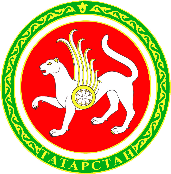 ТАТАРСТАН РЕСПУБЛИКАСЫМӘГАРИФ ҺӘМ ФӘН МИНИСТРЛЫГЫДәүләт автоном белем бирү учреждениесе«РЕСПУБЛИКА ОЛИМПИАДА ҮЗӘГЕ»420036  Казан шәһәре, Социалистик ур., 5-йортТел.: (843)590-32-42, 590-27-97, e-mail: Gulnara.Islamova@tatar.ruТел.: (843)590-32-42, 590-27-97, e-mail: Gulnara.Islamova@tatar.ruТел.: (843)590-32-42, 590-27-97, e-mail: Gulnara.Islamova@tatar.ruПРИКАЗ                                                                  БОЕРЫК________________                  г. Казань                       № ______________ПРИКАЗ                                                                  БОЕРЫК________________                  г. Казань                       № ______________ПРИКАЗ                                                                  БОЕРЫК________________                  г. Казань                       № ______________